梅市卫函〔2019〕229号梅州市卫生健康局2019年拟作出的重大行政决策事项目录为进一步规范我局重大行政决策行为，促进科学、民主、依法决策，按照市依法行政考评工作要求，根据我局“三定”规定和权责清单，现将我局2019年拟作出的重大行政决策事项目录公布如下:1.制定《梅州市地方病防治专项攻坚行动实施方案（2019-2020年）》2.制定《梅州市预防性体检实行免费政策的实施方案》3.制定《“健康梅州2030”规划》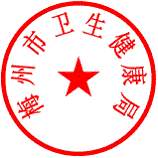 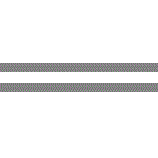 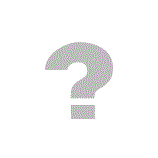 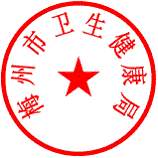 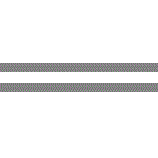 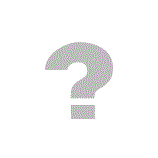 梅州市卫生健康局2019年6月20日